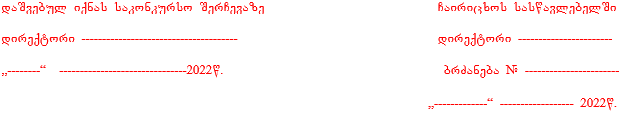 სსიპ-ვ. ჭაბუკიანის სახელობის თბილისის საბალეტო ხელოვნების სახელმწიფო სასწავლებელს                                       (პრეტენდენტის კანონიერი წარმომადგენლის  სახელი და გვარი)                               ( ფაქტიური მისამართი, საკონტაქტო ტელ. ნომერი)                                                (პრეტენდენტის  სახელი,  მამის  სახელი და გვარი)                                                          ( პრეტენდენტის  დაბადების  თარიღი და ადგილი)(სკოლის  დასახელება , რომელშიც  ამჟამად  სწავლობს  პრეტენდენტი)დაუშვათ სსიპ - ვ. ჭაბუკიანის სახელობის თბილისის საბალეტო ხელოვნების სახელმწიფო სასწავლებლის მისაღებ გამოცდაზესწავლების  I- V  წლებზე   შეესაბამება ზოგადსაგანმანათლებლო სკოლის  V-IX  კლასებს ; მაგ:  სწავლების I  წელი  შეესაბამება  ზოგადსაგანმანათლებლო სკოლის  V  კლასს და   შემდგომ  შესაბამისად)                                                                ( მიუთითეთ  კლასი სიტყვიერად) ამ  გრაფაში უნდა   მიეთითოს ის  კლასი  რომელშიც უნდა ჩაირიცხოს  პერენდენტი 2022-2023 სასწავლო წელს სასწავლებელთან არსებულ   #46 საჯარო სკოლაში,  წინააღმდეგ  შემთხვევაში  ამ გრაფაში  ჩაიწერება   სიტყვა -  სკოლის გარეშე)                                    მშობლების  სახელი , გვარი და სამუშაო ადგილიგანცხადებაზე თანდართული უნდა იყოს  შემდეგი  დოკუმენტები დაბადების მოწმობის ასლი;ჯანმრთელობის ცნობა ფორმა #100 ( წარმოდგენილი უნდა იქნას გამოცდის დღეს); ორი  ფოტო-სურათი 3X4 ( შეძლებისდაგვარად); ცნობა სკოლიდან ,თუ  რომელ კლასში    ირიცხება ამჟამად ; მშობლის პირადობის მოწმობების ასლი.     განმცხადებლის    გვარი        თარიღი :  დედა- მამა-   